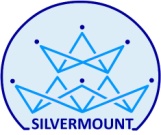 ‘Learning  Outcomes ‘ of Grade 1A on – THU 28/07/2016EVSMATHSEVSMALTopic & Brief Description Parts of my bodyTens and extrasParts of my body“ഐ” ചിഹ്നം Words in focusEyes, ears, nose, legs, hands, neck, feet, arm, elbow, shoulders, head, kneeEyes, ears, nose, legs, hands, neck, feet, arm, elbow, shoulders, head, kneeClass RoomIdentify and label the body partsWorkbookWork book“ഐ” ചിഹ്നം ചേര്‍ത്തെഴുതുന്നു.ReinforcementFinish PQ1 and PQ2 from xseed content book Learn the topic from the content bookNil “ഐ” ചിഹ്നം ചേര്‍ത്ത് പറഞ്ഞു പഠിക്കുക.